الباب السابع من الواحد الاولحضرت باباصلی فارسی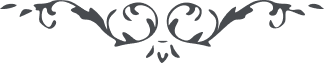 الباب السابع من الواحد الاول در اینکه علی ابن الحسین - علیه السلام - راجع شد بحیات دنیا با هر کس که مؤمن بآن بود و دون آن. 